от «18» октября 2018 года № 11-4г. Горно-АлтайскО внесении изменений в Положение о муниципальном учреждении «Управление культуры, спорта и молодежной политики администрации города Горно-Алтайска»В соответствии со статьей 47 Устава муниципального образования «Город Горно-Алтайск», принятого постановлением Горно-Алтайского городского Совета депутатов от 22 марта 2018 года № 7-1, Горно-Алтайский городской Совет депутатов решил:1. Внести в Положение о муниципальном учреждении «Управление культуры, спорта и молодежной политики администрации города Горно-Алтайска» (далее – Положение), утвержденное решением Горно-Алтайского городского Совета депутатов от 22 декабря 2016 года № 35-9 следующие изменения:а) в пункте 5 слова «, курирующему социальные вопросы» исключить;б) в пункте 9 слова «ул. Социалистическая» заменить словами 
«пр. Коммунистический»;в) в абзаце втором пункта 13 слово «задача» заменить словом «задач»;г) в абзаце первом пункта 20 первое предложение исключить;д) абзац третий пункта 20 изложить в следующей редакции:«С Руководителем заключается срочный трудовой договор на срок, не более срока полномочий лица, исполняющего полномочия Главы администрации города Горно-Алтайска.»;е) в абзаце пятом пункта 20 слова «главы Администрации» заменить словами «Главы администрации»;ж) в пункте 22 слова «курирующим вопросы экономики» заменить словами «курирующим вопросы экономики и имущественных отношений».2. Начальнику Муниципального учреждения «Управление культуры, спорта и молодежной политики администрации города Горно-Алтайска» 
в связи с внесением изменений в Положение осуществить необходимые юридически значимые действия, связанные с государственной регистрацией изменений, вносимых в учредительные документы юридического лица, 
в установленном законодательством Российской Федерации порядке.3. Настоящее решение вступает в силу после дня его официального опубликования.Мэр города Горно-Алтайска                                                               Ю.В. НечаевГОРНО-АЛТАЙСКИЙГОРОДСКОЙ СОВЕТДЕПУТАТОВГОРНО-АЛТАЙСКИЙГОРОДСКОЙ СОВЕТДЕПУТАТОВ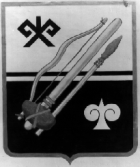 ГОРНО-АЛТАЙСК  КАЛАНЫҤ ДЕПУТАТТАР СОВЕДИГОРНО-АЛТАЙСК  КАЛАНЫҤ ДЕПУТАТТАР СОВЕДИРЕШЕНИЕРЕШЕНИЕЧЕЧИМЧЕЧИМ